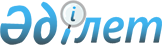 Қазақстан Республикасының жер заңнамасына сәйкес Ақкөл ауданы шекарасындағы пайдаланылмайтын ауыл шаруашылығы мақсатындағы жерлерге жер салығының базалық мөлшерлемелерін арттыру туралы
					
			Күшін жойған
			
			
		
					Ақмола облысы Ақкөл аудандық мәслихатының 2018 жылғы 14 ақпандағы № С 18-4 шешімі. Ақмола облысының Әділет департаментінде 2018 жылғы 27 ақпанда № 6430 болып тіркелді. Күші жойылды - Ақмола облысы Ақкөл аудандық мәслихатының 2022 жылғы 16 ақпандағы № С 16-6 шешімімен
      Ескерту. Күші жойылды - Ақмола облысы Ақкөл аудандық мәслихатының 16.02.2022 № С 16-6 (01.01.2022 бастап қолданысқа енгiзiледi) шешімімен.
      "Салық және бюджетке төленетін басқа да міндетті төлемдер туралы (Салық кодексі)" Қазақстан Республикасының 2017 жылғы 25 желтоқсандағы Кодексінің 509-бабының 5-тармағына сәйкес, Ақкөл аудандық мәслихаты ШЕШІМ ҚАБЫЛДАДЫ:
      1. Қазақстан Республикасының жер заңнамасына сәйкес Ақкөл ауданы шекарасындағы пайдаланылмайтын ауыл шаруашылығы мақсатындағы жерлерге жер салығының базалық мөлшерлемелері 10 (он) есеге арттырылсын.
      2. "Ақкөл ауданы шекарасындағы Қазақстан Республикасының жер заңнамасына сәйкес пайдаланылмайтын ауыл шаруашылығы мақсатындағы жерлерге жер салығының базалық мөлшерлемелерін жоғарылату туралы" Ақкөл аудандық мәслихаттың 2016 жылғы 12 тамыздағы № С 5-2 (Нормативтік құқықтық актілерді мемлекеттік тіркеу тізілімінде № 5512 тіркелген, "Әділет" ақпараттық-құқықтық жүйесінде 2016 жылғы 15 қыркүйекте жарияланған) шешімінің күші жойылды деп танылсын.
      3. Осы шешiм Ақмола облысының Әдiлет департаментiнде мемлекеттiк тiркелген күннен бастап күшiне енедi және ресми жарияланған күнінен бастап қолданысқа енгізіледі.
      "КЕЛІСІЛДІ"
      14 ақпан 2018 жыл
      14 ақпан 2018 жыл
					© 2012. Қазақстан Республикасы Әділет министрлігінің «Қазақстан Республикасының Заңнама және құқықтық ақпарат институты» ШЖҚ РМК
				
      Ақкөл аудандықмәслихат сессиясыныңтөрайымы

Л.Хамхоева

      Ақкөл аудандықмәслихат хатшысы

Ж.Салыбекова

      Ақкөл ауданының әкімі

Т.Едігенов

      "Қазақстан РеспубликасыҚаржы министрлігі МемлекеттікКірістер комитеті Мемлекеттіккірістер департаментінің Ақкөлауданы бойынша мемлекеттіккірістер басқармасы"Республикалық мемлекеттікмекеме басшысының міндетінатқарушы

Т.Ширазов
